Edital   de Seleção de Projetos de Extensão do Programa Institucional de Bolsas de Extensão - PIBEX/ ICESP – Nº05/ 2018As Faculdades  ICESP de Brasília, por intermédio do Núcleo de Extensão – NEXT, tornam público o Edital de Seleção de Projetos de Extensão do Programa Institucional de Bolsas de Extensão – PIBEX/ICESP. O Programa Institucional de Bolsas de Extensão visa contribuir para a formação profissional e cidadã por meio da participação de estudantes de graduação no desenvolvimento de projetos comunitários  de extensão  universitária. 1.Do ObjetoInstitucionalizar e apoiar Projetos de Extensão Comunitária que tenham como foco de atuação as Regiões Administrativas (RAs) que abrigam as unidades do ICESP no Distrito Federal e suas áreas de influência visando desenvolvimento, sustentabilidade regional  e transformação social do DF e entorno.2. Do Conceito e das Diretrizes 2.1 A extensão universitária fundamenta-se  no  princípio constitucional da indissociabilidade entre ensino, pesquisa e extensão, em um processo interdisciplinar, educativo, cultural, científico e político que promova a interação transformadora entre as instituições de ensino superior e  outros setores da sociedade.2.2As  atividades  de extensão, em consonância com a Política de Extensão das IES,  deverão ser classificadas em: Cursos, Eventos, Programas, Projetos e Prestação de Serviços, considerando-se a interdisciplinaridade e a dimensão da ação.2.3 Para efeito deste edital, serão submetidas Atividades de Extensão de Ação Contínua, na modalidade Projeto de Extensão, com vigência mínima de 6 (seis) meses, e máxima 12 (doze) meses.2.4 A formulação e implementação dos projetos de extensão deverão obedecer às diretrizes gerais, os eixos integradores e as linhas da extensão conforme a Política  Extensão das IES.3.  Dos Eixos Integradores:São 8 (oito) as grandes áreas temáticas, desdobradas em linhas de ação, que refletem as prioridades sociais atuais e devem servir de balizadores às atividades extensionistas, promovendo  a integração, em termos espaciais e de grupos populacionais específicos, especialmente os excluídos e aqueles em situação de vulnerabilidade social: Comunicação; Cultura, Direitos humanos e justiça; Educação; Meio ambiente; Saúde; Tecnologia; Produção e Trabalho. 4. Elegibilidade e Restrições4.1 São elegíveis como proponente de projetos de extensão, estudantes regularmente matriculados nos cursos de graduação das Faculdades ICESP  de Brasília, desde que orientados por  coordenadores de curso e/ou docentes do quadro efetivo, com vínculo empregatício na Instituição.4.2 Poderão apresentar-se como Orientadores de Projetos de Extensão coordenadores de curso e/ou docentes do quadro efetivo, com vínculo empregatício na Instituição, preferencialmente portadores de título de mestre ou doutor;4.3 O proponente deverá:4.3.1 estar regularmente matriculado em um  curso de graduação ou de pós-graduação no ICESP, quando da solicitação da bolsa;4.3.2comprovar  bom desempenho acadêmico  mediante apresentação de histórico escolar atualizado;4.3.3 possuir perfil compatível com as atividades previstas;4.3.4 ter disponibilidade de tempo para se dedicar ao plano de trabalho apresentado;4.3.5 ter sido aprovado no processo de seleção, instituído pelo PIBEX/ICESP, referendado pelo NEXT;4.3.6 estar adimplente com a Instituição;4.3.7 ter currículo publicado e atualizado na Plataforma Lattes.4.4 O orientador deverá:4.4.1  comprovarprodução científica, tecnológica ou artístico-cultural recente sobre o tema do projeto de extensão, divulgada nos principais veículos de comunicação da área;4.4.2  ter disponibilidade para orientar o aluno bolsista nas distintas fases do projeto, incluindo elaboração de relatórios e material para apresentação dos resultados para publicação e divulgação nas atividades organizadas pelas IES;4.4.3 ter currículo publicado e atualizado na Plataforma Lattes.4.5. As propostas devem possuir, preferencialmente, caráter comunitário, ou seja, desenvolverem-se  junto à  comunidade externa, por meio da atuação direta de setores/unidades da  IES, transpondo os muros institucionais. 4.6. Os projetos de extensão serão constituídos de atividades de Ação Contínua e deverão ter vigência máxima de 12 (doze) meses, condicionada à  aprovação dos relatórios parciais.4.7. Cada proponente só poderá solicitar apoio do NEXT para um projeto de extensão por edital.4.8. As propostas submetidas neste Edital que não se enquadrem nos objetivos e/ou que não atendam aos critérios de elegibilidade serão desclassificadas.4.9. As propostas deverão ser encaminhadas pelo estudante, com anuência formal de seu orientador.4.10. A execução das atividades de extensão contempladas neste Edital deverá ser realizada impreterivelmente no exercício fiscal de 01 agosto de 2018 a 31 de julho de 2019, respeitando-se a vigência da proposta.5. Critérios de seleção5.1 As propostas devem ser apresentadas ao NEXT sob a forma de projeto, em conformidade com os critérios de elegibilidade descritos no item 2 e  deverão  conter:5.1.1 formulário para apresentação de propostas de Atividades Extensionistas (anexo), preenchido e assinado pelo proponente;5.1.2  Curriculum Vitae (modelo Lattes) do proponente e demais integrantes do projeto.5.1.3 apresentação do projeto deverá em formato digital, via e-mail ao endereço next@unicesp.edu.br e em duas vias impressas a serem entregues no Núcleo Extensão – NEXT, na Unidade de Águas Claras,  até as 19:00 de 16/07/2018.5.3 Serão considerados para avaliação das propostas:Critérios de Análise5.4 A pontuação final de cada projeto será aferida pela soma das notas atribuídas para cada item;5.5 O projeto que não obtiver o mínimo de 25 (vinte e cinco) pontos, dos 40 (quarenta) possíveis, na análise estará desclassificado do certame.5.6 As propostas serão analisadas por pareceristas ad hoc,  designados pelo Núcleo de Extensão.5.7 Os resultados do julgamento serão divulgados na página do NEXT, no endereço www.icesp.br, na Internet e comunicados aos proponentes, por meio de e-mail na data constante no cronograma.5.8 O apoio do ICESP/NEXT deve, obrigatoriamente, constar nos créditos de divulgação e publicação de toda e qualquer produção vinculada à atividade de extensão.5.9 O estudante que obteve aprovação do projeto, mas não logrou classificação na concessão de bolsa,  poderá  desenvolver as atividades na condição de  voluntário, beneficiando-se do apoio pedagógico e de sua inclusão no meio científico, desde que atenda às regras do Programa Institucional de Bolsas de Extensão- PIBEX/ ICESP5.10 Para a contratação dos projetos, serão levadas em consideração a classificação geral e a número de bolsas  disponibilizado pela Direção Administrativa.6. Recursos Financeiros, Prazos e Rescisões6.1 Os recursos alocados para financiamento do presente Edital são referentes ao pagamento de bolsa de extensão ao estudante no valor de R$ 372,86  (trezentos e setenta e dois  reais e oitenta e seis  centavos) mensais, durante os  meses de vigência da bolsa.6.2 O valor a ser recebido pelo estudante será descontado na mensalidade paga ao curso no qual está matriculado ou, caso seja bolsista,  receberá o valor em dinheiro.6.3 Ao orientador será pago uma Bolsa de Extensão no valor de R$ 454,81 (quatrocentos e cinquenta e quatro  reais e oitenta e um centavos), durante os 12 meses de vigência da bolsa do estudante, condicionado ao cumprimento das obrigações constantes neste Edital.6.4 O contrato firmado entre o estudante e o PIBEX/ICESP poderá ser rescindido a qualquer momento, caso os compromissos assumidos pelo orientador e pelo estudante não sejam cumpridos, haja descontinuidade na execução do cronograma do projeto, o relatório parcial não seja aprovado ou, ainda, se a instituição resolver rescindir o contrato por motivo de força maior.6.5 O apoio a atividades de extensão de ação contínua não gerará qualquer vínculo empregatício.7. Compromissos7.1 Caberá ao proponente:7.1.1 o encaminhamento, ao NEXT, de relatório parcial mensal com descrição das atividades realizadas de acordo com cronograma aprovado, até o dia 10 do mês subseqüente e o  atraso na entrega do relatório mensal implicará no cancelamento da bolsa de extensão, tanto do bolsista quanto do orientador. 7.1.2 o encaminhamento de relatório técnico-científico final ao NEXT, em até 90 dias após o prazo para execução das ações previstas no cronograma de trabalho;7.1.3   a publicação de material científico com resultados do projeto em periódico  científico indexado, até um ano após o final da vigência do projeto;7.1.4 a responsabilização do  bolsista e do orientador pelo desenvolvimento das atividades do projeto junto ao NEXT e às demais instâncias da IES;7.1.5 a citação do apoio do Programa Institucional de Bolsa de Extensão – PIBEX/ICESP  em todas as publicações resultantes do projeto e, também, quando da apresentação do trabalho em congressos com a inclusão do  logotipo do ICESP/NEXT;7.1.6 a inclusão do  nome do bolsista e do orientador nas publicações e nos trabalhos apresentados em congressos e seminários, cujos resultados sejam afeitos ao trabalho aprovado e desenvolvido.8. Cancelamento e Substituição de Bolsistas8.1 O estudante terá a bolsa cancelada em caso de descumprimento do contrato e/ou dos compromissos assumidos com o professor orientador. 8.2 O cancelamento será  justificado por escrito e enviado por meio eletrônico ao Coordenador do NEXT, decorridos, no máximo, trinta dias do descumprimento do contrato e/ou dos compromissos assumidos.8.3 Ocorrendo o desligamento do bolsista, cabe ao orientador selecionar um estudante, respeitadas as condições de elegibilidade e restrições, para substituir o bolsista que deverá prosseguir o desenvolvimento do projeto aprovado pelo NEXT, mediante autorização do Coordenador do NEXT. 8.4. O cancelamento de bolsa do estudante para o qual não houver indicação de substituição, implicará no cancelamento do auxílio  ao  estudante e a seu orientador.8.5 A execução das atividades de extensão contempladas neste Edital deverá ser realizada impreterivelmente no exercício fiscal de 01 agosto de 2018 a 31 de julho de 2019, respeitando-se a vigência da proposta.9. CronogramaLançamento do edital: 04/05/2018Submissão de propostas: até as 19 horas do dia 16/07/2018Divulgação dos resultados: 27/07/2018Contratação dos aprovados: 01/08/2018Este Edital ficará disponível na homepage do NEXT a partir do ato de sua publicação e regulará o certame até 16/07/2018.10. Cláusula de Reserva:Caberá ao Núcleo de Extensão o direito de resolver casos omissos e situações não previstas neste Edital.Brasília, 04de junho  de 2018.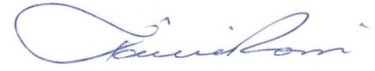 Profa. Dra. Tânia Maria de Freitas RossiCoordenadora do NEXT/ICESPANEXO Brasília,       de                      de   2018.___________________________Assinatura do ProponenteATENÇÃO Documentos a serem anexados ao projeto (todos em 02 vias)1. Formulário preenchido e assinado2.- Currículo  Lattes do estudante3. Currículo Lattes do Orientador4. Projeto de  Extensão contendo: introdução, justificativa, objetivos, público alvo; atividades a serem desenvolvidas; metodologia;  resultados esperados  e referências Bibliográficas (padrão ABNT).5.Envio do projeto de extensão para next@icesp.edu.br (inserir no assunto o  número do edital PIBEX)até as  19 h do dia 16 de julho de 2018.Categorias de Análise Categorias de Análise Pontuação por Critério Limite Máximo da Pontuação1.Titulação do orientador do projeto1.Titulação do orientador do projetoEspecialista: 1 pontoMestre = 2 pontosDoutor = 3 pontos3 pontos2. Experiência em orientação acadêmica do orientador do proponente2. Experiência em orientação acadêmica do orientador do proponenteTCC = 1 ponto,Lato Sensu  = 2 pontosMestrado e doutorado = 3 pontos 3 pontos3. Escopo do projeto3. Escopo do projetoAtendimento à  comunidade não acadêmica naárea de influência da IES= 3 pontosAtendimento à  comunidade não acadêmica  fora da área de influência da IES= 1 pontosNão atendimento à  comunidade externa =0 pontos3 pontos4. Participação de estudantes voluntários4. Participação de estudantes voluntários01 estudante = 1 ponto02 estudantes = 2 pontos 03 ou mais estudantes = 3 pontos 3 pontos5. Envolvimento de Parceiros Externos5. Envolvimento de Parceiros Externos01 Instituição parceira = 1,0 pontosMais de 01 Instituição parceira= 3,0 pontos3 pontos6. Produção bibliográfica do orientador nos últimos 5 anos6. Produção bibliográfica do orientador nos últimos 5 anos0,5 ponto por artigo publicado em veículo nacional (até o limite de 4 pontos) 1,0ponto por artigo publicado em veículo internacional  (até o limite de 2  pontos) 0,5 ponto  por capítulo de livro (até o limite de 2 pontos) 1 ponto por livro publicado (até o limite de 2 pontos) 10,0 pontos8. Mérito Técnico-científico8. Mérito Técnico-científicoA ser avaliado por comissão externa 10 pontos9. Aplicabilidade e relevância para a  inclusão social de populações vulneráveis (resolução de problemas)9. Aplicabilidade e relevância para a  inclusão social de populações vulneráveis (resolução de problemas)Forte nível de aplicabilidade e relevância: 5 pontosMédio nível de aplicabilidade e relevância: 3,0 pontosFraco nível de aplicabilidade e relevância: 1,0 ponto5,0 pontosTotal 40 pontos FORMULÁRIO PARA APRESENTAÇÃO DE FORMULÁRIO PARA APRESENTAÇÃO DE FORMULÁRIO PARA APRESENTAÇÃO DE PROPOSTAS DE PROJETOS DE EXTENSÃO – PIBEX PROPOSTAS DE PROJETOS DE EXTENSÃO – PIBEX PROPOSTAS DE PROJETOS DE EXTENSÃO – PIBEX 1. TÍTULO DO PROJETO 1. TÍTULO DO PROJETO 1. TÍTULO DO PROJETO 2. DADOS CADASTRAIS (ESTUDANTE)2. DADOS CADASTRAIS (ESTUDANTE)2. DADOS CADASTRAIS (ESTUDANTE)Nome:                                                                                                   Sexo: (    ) Masculino  (   )  FemininoNome:                                                                                                   Sexo: (    ) Masculino  (   )  FemininoNome:                                                                                                   Sexo: (    ) Masculino  (   )  FemininoEndereço:Endereço:Endereço:Telefones:E-mail: E-mail: Curso:Matrícula: Matrícula: 3. ENQUADRAMENTO DA  ÁREA DO CONHECIMENTO3. ENQUADRAMENTO DA  ÁREA DO CONHECIMENTO3. ENQUADRAMENTO DA  ÁREA DO CONHECIMENTO4. DADOS CADASTRAIS - ORIENTADOR4. DADOS CADASTRAIS - ORIENTADOR4. DADOS CADASTRAIS - ORIENTADORNome:                                                                                           Titulação: Nome:                                                                                           Titulação: Nome:                                                                                           Titulação: Endereço:Endereço:Endereço:Telefone:E-mail: E-mail: Curso:Matrícula: Matrícula: 5.PARECER E ANUÊNCIA DO ORIENTADOR:5.PARECER E ANUÊNCIA DO ORIENTADOR:5.PARECER E ANUÊNCIA DO ORIENTADOR:Assinatura do Orientador: Assinatura do Orientador: Assinatura do Orientador: 6.DETALHAMENTO DO PROJETO6.DETALHAMENTO DO PROJETO6.DETALHAMENTO DO PROJETOResumo (até 2000 caracteres com espaço): Resumo (até 2000 caracteres com espaço): Resumo (até 2000 caracteres com espaço): Palavras-chavePalavras-chavePalavras-chave7. OBJETIVOS7. OBJETIVOS7. OBJETIVOSGeral:Espec´ficos:Geral:Espec´ficos:Específicos: Específicos: Específicos: 8. PERÍODO DE REALIZAÇÃO8. PERÍODO DE REALIZAÇÃO8. PERÍODO DE REALIZAÇÃOData de Início:                                                                   Data de Término:Data de Início:                                                                   Data de Término:Data de Início:                                                                   Data de Término:9. LOCAL DE REALIZAÇÃO9. LOCAL DE REALIZAÇÃO9. LOCAL DE REALIZAÇÃO10. PARCERIAS COM OUTRAS INSTITUIÇÕES: (ESPECIFICAR)10. PARCERIAS COM OUTRAS INSTITUIÇÕES: (ESPECIFICAR)10. PARCERIAS COM OUTRAS INSTITUIÇÕES: (ESPECIFICAR)11. CRONOGRAMA DE EXECUÇÃO  (Descriçãosucinta das atividades a serem realizadas)Mês 1:11. CRONOGRAMA DE EXECUÇÃO  (Descriçãosucinta das atividades a serem realizadas)Mês 1:11. CRONOGRAMA DE EXECUÇÃO  (Descriçãosucinta das atividades a serem realizadas)Mês 1:Mês 2:Mês 2:Mês 2:Mês 3:Mês 3:Mês 3:Mês 4:Mês 4:Mês 4:Mês 5:Mês 5:Mês 5:Mês 6Mês 6Mês 6Mês 7:Mês 7:Mês 7:Mês 8:Mês 8:Mês 8:Mês 9: Mês 9: Mês 9: Mês 10: Mês 10: Mês 10: Mês 11:Mês 11:Mês 11:Mês 12: Mês 12: Mês 12: CRONOGRAMA DE EXECUÇÃO  (Representação gráfica das etapas)CRONOGRAMA DE EXECUÇÃO  (Representação gráfica das etapas)CRONOGRAMA DE EXECUÇÃO  (Representação gráfica das etapas)ICESP – PIBEX – 2018EDITAL PIBEX/ICESP 5/2018PROJETO DE EXTENSÃO UNIVERSITÁRIAIDENTIFICAÇÃO DO PROJETOINTRODUÇÃOJUSTIFICATIVAOBJETIVOSPÚBLICO ALVOATIVIDADES A SEREM DESENVOLVIDASMETODOLOGIARESULTADOS ESPERADOSREFERÊNCIAS BIBLIOGRÁFICAS (PADRÃO ABNT).ETAPAS DE  EXECUÇÃOCRONOGRAMA0BSERVAÇÕES